Arrangement et Protocole de Madrid concernant l'enregistrement international des marquesJours chômés en 2016Conformément à la règle 32.2)v) du Règlement d’exécution commun à l’Arrangement de Madrid concernant l’enregistrement international des marques et au Protocole relatif à cet Arrangement, les utilisateurs sont informés que les jours où il est prévu que le Bureau international de l’Organisation Mondiale de la Propriété Intellectuelle (OMPI) ne sera pas ouvert au public pendant l’année 2016 seront, outre les samedis et dimanches, les suivants : Le 11 janvier 2016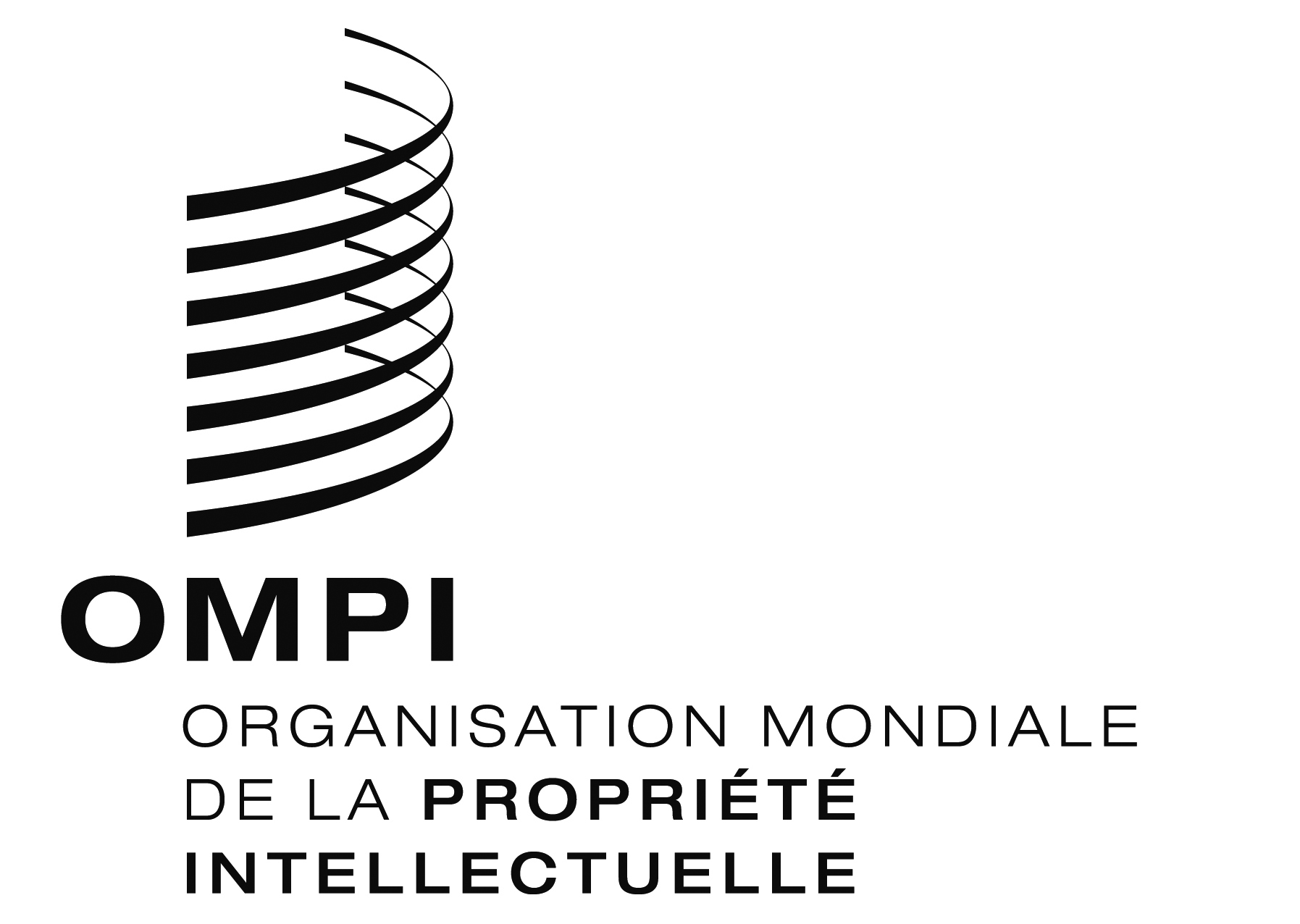 AVIS N° 1/2016  AVIS N° 1/2016  AVIS N° 1/2016  NOUVEL ANle vendredi 1er janvier 2016PÂQUESle vendredi 25 mars 2016le lundi 28 mars 2016 ASCENSIONle jeudi 5 mai 2016PENTECÔTELe lundi 16 mai 2016JEÛNE GENEVOISle jeudi 8 septembre 2016NOËLle lundi 26 décembre 2016NOUVEL AN 2017le vendredi 30 décembre 2016